В связи с произошедшими кадровыми перестановками администрация  ПОСТАНОВЛЯЕТ:1. Внести в постановление администрации муниципального района «Печора» от 02.06.2017 г. № 777 «О комиссии по оценке выполнения целевых показателей эффективности деятельности муниципальных учреждений, унитарных предприятий, в отношении которых администрация муниципального района «Печора» осуществляет функции и полномочия» следующее изменение:1.1. Приложение № 1 изложить в редакции согласно приложению к постановлению.2. Настоящее постановление вступает в силу со дня подписания и подлежит размещению на официальном сайте администрации муниципального района «Печора».Приложение к постановлению администрации  МР «Печора»                                                                                   от « 24 »    июля    2020  г. № 629  «Приложение 1к постановлению администрации  МР «Печора»от « 02 »    июня    2017 г. № 777Состав комиссии по оценке выполнения целевых показателей эффективности деятельности муниципальных учреждений, унитарных предприятий, в отношении которых администрация муниципального района «Печора» осуществляет функции и полномочия учредителя и установлением стимулирующих выплат их руководителямГрибанов Р.И. – и.о. главы администрации муниципального района-руководителя администрации «Печора», председатель комиссии;Канищев А.Ю. – заместитель руководителя администрации МР «Печора», заместитель председателя комиссии;Собянина А.М. – начальник отдела экономики и инвестиций администрации муниципального района «Печора», секретарь комиссии;Члены комиссии:Бобровицкий С.С. – заместитель руководителя администрации муниципального района «Печора»;Дубинин А.В. – заведующий отделом по физкультуре и спорту администрации муниципального района «Печора»;Негодов А.Г.  – главный специалист по противодействию коррупции администрации муниципального района «Печора»;Рочева А.А. –начальник бюджетно-финансового отдела администрации муниципального района «Печора»;Угловская И.А. – начальник управления финансов муниципального района «Печора»;Умеренкова Л.Н. – начальник отдела правовой работы администрации муниципального района «Печора»;Ускова Т.Л.      – заместитель руководителя администрации МР «Печора»;Яковина Г.С. – председатель комитета по управлению муниципальной собственностью муниципального района «Печора».______________________».попопопоАДМИНИСТРАЦИЯМУНИЦИПАЛЬНОГО РАЙОНА« ПЕЧОРА »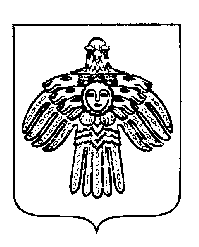 «ПЕЧОРА »  МУНИЦИПАЛЬНÖЙ  РАЙОНСААДМИНИСТРАЦИЯ ПОСТАНОВЛЕНИЕ ШУÖМПОСТАНОВЛЕНИЕ ШУÖМПОСТАНОВЛЕНИЕ ШУÖМ« 24 » июля  2020 г.г. Печора,  Республика Коми	                                    №  629 О внесении изменения в постановление администрации муниципального района «Печора» от 02.06.2017 г. № 777 И.о. главы муниципального района – руководителя администрацииР.И. Грибанов